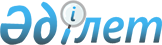 2021-2023 жылдарға арналған Зайсан ауданы Зайсан қаласының бюджеті туралыШығыс Қазақстан облысы Зайсан аудандық мәслихатының 2020 жылғы 25 желтоқсандағы № 68-3 шешімі. Шығыс Қазақстан облысының Әділет департаментінде 2020 жылғы 31 желтоқсанда № 8171 болып тіркелді
      ЗҚАИ-ның ескертпесі.

      Құжаттың мәтінінде түпнұсқаның пунктуациясы мен орфографиясы сақталған.
      Қазақстан Республикасының 2008 жылғы 4 желтоқсандағы Бюджет кодексінің 9-1-бабының 2-тармағына, 75-бабының 2-тармағына, Қазақстан Республикасының 2001 жылғы 23 қаңтардағы "Қазақстан Республикасындағы жергілікті мемлекеттік басқару және өзін-өзі басқару туралы" Заңының 6-бабы 1-тармағының 1) тармақшасына, Зайсан аудандық мәслихатының 2020 жылғы 23 желтоқсандағы №67-1 "2021-2023 жылдарға арналған Зайсан ауданының бюджеті туралы" (нормативтік құқықтық актілерді мемлекеттік тіркеу Тізілімінде 8093 нөмірімен тіркелген) шешіміне сәйкес Зайсан аудандық мәслихаты ШЕШІМ ҚАБЫЛДАДЫ:
      1. 2021-2023 жылдарға арналған Зайсан қаласының бюджеті тиісінше 1, 2, 3-қосымшаларға сәйкес, соның ішінде 2021 жылға мынадай көлемдерде бекітілсін:
      1) кірістер – 213120 мың теңге, соның ішінде:
      салықтық түсімдер - 86922 мың теңге;
      салықтық емес түсімдер – 5868 мың теңге;
      негізгі капиталды сатудан түсетін түсімдер – 0,0 мың теңге;
      трансферттердің түсімдері – 120330 мың теңге;
      2) шығындар – 215442,1 мың теңге;
      3) таза бюджеттік кредиттеу – 0,0 мың теңге, соның ішінде:
      бюджеттік кредиттер – 0,0 мың теңге;
      бюджеттік кредиттерді өтеу – 0,0 мың теңге;
      4) қаржы активтерімен жасалатын операциялар бойынша сальдо – 0,0 мың теңге;
      қаржы активтерін сатып алу – 0,0 мың теңге;
      мемлекеттің қаржы активтерін сатудан түсетін түсімдер – 0,0 мың теңге;
      5) бюджет тапшылығы (профициті) – -2322,1 мың теңге;
      6) бюджет тапшылығын қаржыландыру (профицитті пайдалану) – 2322,1 мың теңге;
      қарыздар түсімі – 0,0 мың теңге;
      қарыздарды өтеу – 0,0 мың теңге;
      бюджет қаражатының пайдаланатын қалдықтары – 2322,1 мың теңге.
      Ескерту. 1-тармақ жаңа редакцияда - Шығыс Қазақстан облысы Зайсан аудандық мәслихатының 30.03.2021 № 4-9 шешімімен (01.01.2021 бастап қолданысқа енгізіледі).


      2. 2021 жылға арналған Зайсан қала бюджетіне аудандық бюджеттен берілетін субвенция көлемі 31168 мың теңге сомасында белгіленгені ескерілсін.
      2-1. 2322,1 мың теңге бюджет қаражатының пайдаланатын қалдықтары осы шешімнің 4-қосымшасына сәйкес бөлінсін.
      Ескерту. Шешім 2-1 - тармақпен толықтырылды- Шығыс Қазақстан облысы Зайсан аудандық мәслихатының 30.03.2021 № 4-9 шешімімен (01.01.2021 бастап қолданысқа енгізіледі).


      3. Осы шешім 2021 жылғы 1 қаңтардан бастап қолданысқа енгізіледі. 2021 жылға арналған Зайсан қала бюджеті
      Ескерту. 1-қосымша жаңа редакцияда - Шығыс Қазақстан облысы Зайсан аудандық мәслихатының 30.03.2021 № 4-9 шешімімен (01.01.2021 бастап қолданысқа енгізіледі). 2022 жылға арналған Зайсан қала бюджеті 2023 жылға арналған Зайсан қала бюджеті Бюджет қаражаттарының пайдаланатын қалдықтары
      Ескерту. Шешім 4-қосымшамен толықтырылды- Шығыс Қазақстан облысы Зайсан аудандық мәслихатының 30.03.2021 № 4-9 шешімімен (01.01.2021 бастап қолданысқа енгізіледі).
					© 2012. Қазақстан Республикасы Әділет министрлігінің «Қазақстан Республикасының Заңнама және құқықтық ақпарат институты» ШЖҚ РМК
				
      Сессия төрағасы 

Ф. Мұхаметқалиев

      Аудандық мәслихат хатшысы 

Д. Ыдырышев
Зайсан аудандық мәслихатының 
2020 жылғы 25 желтоқсандағы 
№ 68-3 шешіміне 1- қосымша
Санаты
Санаты
Санаты
Санаты
Сома (мың теңге)
Сыныбы
Сыныбы
Сыныбы
Сома (мың теңге)
Кіші сыныбы
Кіші сыныбы
Сома (мың теңге)
Атауы
Сома (мың теңге)
I. КІРІСТЕР
213120
1
Салықтық түсімдер
86922
01
Табыс салығы
16637
2 
Төлем көзінен салық салынбайтын табыстардан ұсталатын жеке табыс салығы 
16637
04
Меншiкке салынатын салықтар
70285
1
Мүлiкке салынатын салықтар
783
3
Жер салығы
7872
4
Көлiк құралдарына салынатын салық
61630
2
Салықтық емес түсiмдер
5868
01
Мемлекеттік меншіктен түсетін кірістер
5868
5
Мемлекет меншігіндегі мүлікті жалға беруден түсетін кірістер
5868
4
Трансферттердің түсімдері
120330
02
Мемлекеттік басқарудың жоғары тұрған органдарынан түсетін трансферттер
120330
3 
Аудандардың (облыстық маңызы бар қаланың) бюджетінен трансферттер
120330
Функционалдық топ
Функционалдық топ
Функционалдық топ
Функционалдық топ
Функционалдық топ
Сома (мың теңге)
Кіші функция
Кіші функция
Кіші функция
Кіші функция
Сома (мың теңге)
Бюджеттік бағдарламалардың әкімшісі
Бюджеттік бағдарламалардың әкімшісі
Бюджеттік бағдарламалардың әкімшісі
Сома (мың теңге)
Бағдарлама
Бағдарлама
Сома (мың теңге)
Атауы
Сома (мың теңге)
II.ШЫҒЫНДАР
215442,1
1
Жалпы сипаттағы мемлекеттiк қызметтер 
41323
1
Мемлекеттiк басқарудың жалпы функцияларын орындайтын өкiлдi, атқарушы және басқа органдар
41323
124
Аудандық маңызы бар қала, ауыл, кент, ауылдық округ әкімінің аппараты
41323
001
Аудандық маңызы бар қала, ауыл, кент, ауылдық округ әкімінің қызметін қамтамасыз ету жөніндегі қызметтер
41323
6
Әлеуметтiк көмек және әлеуметтiк қамсыздандыру
33608
2
Әлеуметтiк көмек
33608
124
Аудандық маңызы бар қала, ауыл, кент, ауылдық округ әкімінің аппараты
33608
003
Мұқтаж азаматтарға үйде әлеуметтік көмек көрсету
33608
7
Тұрғын үй-коммуналдық шаруашылық
129895,7
3
Елді-мекендерді көркейту
129895,7
124
Аудандық маңызы бар қала, ауыл, кент, ауылдық округ әкімінің аппараты
129895,7
008
Елді мекендердегі көшелерді жарықтандыру
14206,7
009
Елді мекендердің санитариясын қамтамасыз ету
11574,5
010
Жерлеу орындарын ұстау және туыстары жоқ адамдарды жерлеу
400
011
Елді мекендерді абаттандыру мен көгалдандыру
103714,5
12
Көлiк және коммуникация
10500
1
Автомобиль көлiгi
10500
124
Аудандық маңызы бар қала, ауыл, кент, ауылдық округ әкімінің аппараты
10500
013
Аудандық маңызы бар қалаларда, ауылдарда, кенттерде, ауылдық округтерде автомобиль жолдарының жұмыс істеуін қамтамасыз ету
10500
15
Трансферттер
115,4
1
Трансферттер
115,4
124
Аудандық маңызы бар қала, ауыл, кент, ауылдық округ әкімінің аппараты
115,4
048
Пайдаланылмаған (толық пайдаланылмаған) нысаналы трансферттерді қайтару
115,4
III.ТАЗА БЮДЖЕТТІК КРЕДИТТЕУ
0,0
Бюджеттік кредиттер
0,0
Бюджеттік кредиттерді өтеу
0,0
IV. ҚАРЖЫ АКТИВТЕРІМЕН ЖАСАЛАТЫН ОПЕРАЦИЯЛАР БОЙЫНША САЛЬДО
0,0
Қаржы активтерін сатып алу
0,0
Мемлекеттің қаржы активтерін сатудан түсетін түсімдер
0,0
V.БЮДЖЕТ ТАПШЫЛЫҒЫ (ПРОФИЦИТ)
-2322,1
VI.БЮДЖЕТ ТАПШЫЛЫҒЫН ҚАРЖЫЛАНДЫРУ (ПРОФИЦИТТІ ПАЙДАЛАНУ)
2322,1
Қарыздар түсімі
0,0
Қарыздарды өтеу
0,0
Бюджет қаражаттарының пайдаланылатын қалдықтары
2322,1Зайсан аудандық мәслихатының 
2020 жылғы 25 желтоқсандағы 
№ 68-3 шешіміне 2- қосымша
Санаты
Санаты
Санаты
Санаты
Сома (мың теңге)
Сыныбы
Сыныбы
Сыныбы
Сома (мың теңге)
Кіші сыныбы
Кіші сыныбы
Сома (мың теңге)
Атауы
Атауы
Сома (мың теңге)
I. КІРІСТЕР
123229
1
Салықтық түсімдер
90122
01
Табыс салығы
16637
2 
Төлем көзінен салық салынбайтын табыстардан ұсталатын жеке табыс салығы 
16637
04
Меншiкке салынатын салықтар
73485
1
Мүлiкке салынатын салықтар
822
3
Жер салығы
7951
4
Көлiк құралдарына салынатын салық
64712
2
Салықтық емес түсiмдер
5868
01
Мемлекеттік меншіктен түсетін кірістер
5868
5
Мемлекет меншігіндегі мүлікті жалға беруден түсетін кірістер
5868
4
Трансферттердің түсімдері
27239
02
Мемлекеттік басқарудың жоғары тұрған органдарынан түсетін трансферттер
27239
3 
Аудандардың (облыстық маңызы бар қаланың) бюджетінен трансферттер
27239
Функционалдық топ
Функционалдық топ
Функционалдық топ
Функционалдық топ
Функционалдық топ
Сома (мың теңге)
Кіші функция
Кіші функция
Кіші функция
Кіші функция
Сома (мың теңге)
Бюджеттік бағдарламалардың әкімшісі
Бюджеттік бағдарламалардың әкімшісі
Бюджеттік бағдарламалардың әкімшісі
Сома (мың теңге)
Бағдарлама
Бағдарлама
Бағдарлама
Сома (мың теңге)
Атауы
Атауы
Атауы
Сома (мың теңге)
II.ШЫҒЫНДАР
123229
1
Жалпы сипаттағы мемлекеттiк қызметтер 
41431
1
Мемлекеттiк басқарудың жалпы функцияларын орындайтын өкiлдi, атқарушы және басқа органдар
41431
124
Аудандық маңызы бар қала, ауыл, кент, ауылдық округ әкімінің аппараты
41431
001
Аудандық маңызы бар қала, ауыл, кент, ауылдық округ әкімінің қызметін қамтамасыз ету жөніндегі қызметтер
41431
6
Әлеуметтiк көмек және әлеуметтiк қамсыздандыру
27898
2
Әлеуметтiк көмек
27898
124
Аудандық маңызы бар қала, ауыл, кент, ауылдық округ әкімінің аппараты
27898
003
Мұқтаж азаматтарға үйде әлеуметтік көмек көрсету
27898
7
Тұрғын үй-коммуналдық шаруашылық
41400
3
Елді-мекендерді көркейту
41400
124
Аудандық маңызы бар қала, ауыл, кент, ауылдық округ әкімінің аппараты
41400
008
Елді мекендердегі көшелерді жарықтандыру
12000
009
Елді мекендердің санитариясын қамтамасыз ету
13000
010
Жерлеу орындарын ұстау және туыстары жоқ адамдарды жерлеу
400
011
Елді мекендерді абаттандыру мен көгалдандыру
16000
12
Көлiк және коммуникация
12500
1
Автомобиль көлiгi
12500
124
Аудандық маңызы бар қала, ауыл, кент, ауылдық округ әкімінің аппараты
12500
013
Аудандық маңызы бар қалаларда, ауылдарда, кенттерде, ауылдық округтерде автомобиль жолдарының жұмыс істеуін қамтамасыз ету
12500
III.ТАЗА БЮДЖЕТТІК КРЕДИТТЕУ
0,0
Бюджеттік кредиттер
0,0
Бюджеттік кредиттерді өтеу
0,0
IV. ҚАРЖЫ АКТИВТЕРІМЕН ЖАСАЛАТЫН ОПЕРАЦИЯЛАР БОЙЫНША САЛЬДО
0,0
Қаржы активтерін сатып алу
0,0
Мемлекеттің қаржы активтерін сатудан түсетін түсімдер
0,0
V.БЮДЖЕТ ТАПШЫЛЫҒЫ (ПРОФИЦИТ)
0,0
VI.БЮДЖЕТ ТАПШЫЛЫҒЫН ҚАРЖЫЛАНДЫРУ (ПРОФИЦИТТІ ПАЙДАЛАНУ)
0,0
Қарыздар түсімі
0,0
Қарыздарды өтеу
0,0
Бюджет қаражаттарының пайдаланылатын қалдықтары
0,0Зайсан аудандық мәслихатының 
2020 жылғы 25 желтоқсандағы 
№ 68-3 шешіміне 3- қосымша
Санаты
Санаты
Санаты
Санаты
Сома (мың теңге)
Сыныбы
Сыныбы
Сыныбы
Сома (мың теңге)
Кіші сыныбы
Кіші сыныбы
Сома (мың теңге)
Атауы
Атауы
Сома (мың теңге)
I. КІРІСТЕР
124616
1
Салықтық түсімдер
93478
01
Табыс салығы
16637
2 
Төлем көзінен салық салынбайтын табыстардан ұсталатын жеке табыс салығы 
16637
04
Меншiкке салынатын салықтар
76841
1
Мүлiкке салынатын салықтар
864
3
Жер салығы
8030
4
Көлiк құралдарына салынатын салық
67947
2
Салықтық емес түсiмдер
5868
01
Мемлекеттік меншіктен түсетін кірістер
5868
5
Мемлекет меншігіндегі мүлікті жалға беруден түсетін кірістер
5868
4
Трансферттердің түсімдері
25270
02
Мемлекеттік басқарудың жоғары тұрған органдарынан түсетін трансферттер
25270
3 
Аудандардың (облыстық маңызы бар қаланың) бюджетінен трансферттер
25270
Функционалдық топ
Функционалдық топ
Функционалдық топ
Функционалдық топ
Функционалдық топ
Сома (мың теңге)
Кіші функция
Кіші функция
Кіші функция
Кіші функция
Сома (мың теңге)
Бюджеттік бағдарламалардың әкімшісі
Бюджеттік бағдарламалардың әкімшісі
Бюджеттік бағдарламалардың әкімшісі
Сома (мың теңге)
Бағдарлама
Бағдарлама
Бағдарлама
Сома (мың теңге)
Атауы
Атауы
Атауы
Сома (мың теңге)
II.ШЫҒЫНДАР
124616
1
Жалпы сипаттағы мемлекеттiк қызметтер 
42260
1
Мемлекеттiк басқарудың жалпы функцияларын орындайтын өкiлдi, атқарушы және басқа органдар
42260
124
Аудандық маңызы бар қала, ауыл, кент, ауылдық округ әкімінің аппараты
42260
001
Аудандық маңызы бар қала, ауыл, кент, ауылдық округ әкімінің қызметін қамтамасыз ету жөніндегі қызметтер
42260
6
Әлеуметтiк көмек және әлеуметтiк қамсыздандыру
28456
2
Әлеуметтiк көмек
28456
124
Аудандық маңызы бар қала, ауыл, кент, ауылдық округ әкімінің аппараты
28456
003
Мұқтаж азаматтарға үйде әлеуметтік көмек көрсету
28456
7
Тұрғын үй-коммуналдық шаруашылық
41400
3
Елді-мекендерді көркейту
41400
124
Аудандық маңызы бар қала, ауыл, кент, ауылдық округ әкімінің аппараты
41400
008
Елді мекендердегі көшелерді жарықтандыру
12000
009
Елді мекендердің санитариясын қамтамасыз ету
13000
010
Жерлеу орындарын ұстау және туыстары жоқ адамдарды жерлеу
400
011
Елді мекендерді абаттандыру мен көгалдандыру
16000
12
Көлiк және коммуникация
12500
1
Автомобиль көлiгi
12500
124
Аудандық маңызы бар қала, ауыл, кент, ауылдық округ әкімінің аппараты
12500
013
Аудандық маңызы бар қалаларда, ауылдарда, кенттерде, ауылдық округтерде автомобиль жолдарының жұмыс істеуін қамтамасыз ету
12500
III.ТАЗА БЮДЖЕТТІК КРЕДИТТЕУ
0,0
Бюджеттік кредиттер
0,0
Бюджеттік кредиттерді өтеу
0,0
IV. ҚАРЖЫ АКТИВТЕРІМЕН ЖАСАЛАТЫН ОПЕРАЦИЯЛАР БОЙЫНША САЛЬДО
0,0
Қаржы активтерін сатып алу
0,0
Мемлекеттің қаржы активтерін сатудан түсетін түсімдер
0,0
V.БЮДЖЕТ ТАПШЫЛЫҒЫ (ПРОФИЦИТ)
0,0
VI.БЮДЖЕТ ТАПШЫЛЫҒЫН ҚАРЖЫЛАНДЫРУ (ПРОФИЦИТТІ ПАЙДАЛАНУ)
0,0
Қарыздар түсімі
0,0
Қарыздарды өтеу
0,0
Бюджет қаражаттарының пайдаланылатын қалдықтары
0,0Зайсан аудандық мәслихатының 
2020 жылғы 25 желтоқсандағы 
№68-3 шешіміне 
4-қосымша
Функционалдық топ
Функционалдық топ
Функционалдық топ
Функционалдық топ
Функционалдық топ
Сома (мың теңге)
Кіші функция
Кіші функция
Кіші функция
Кіші функция
Сома (мың теңге)
Бюджеттік бағдарлама әкiмшiсi
Бюджеттік бағдарлама әкiмшiсi
Бюджеттік бағдарлама әкiмшiсi
Сома (мың теңге)
Бағдарлама
Бағдарлама
Сома (мың теңге)
Атауы
Сома (мың теңге)
7
Тұрғын үй-коммуналдық шаруашылық
2206,7
3
Елді-мекендерді көркейту
2206,7
124
Аудандық маңызы бар қала, ауыл, кент, ауылдық округ әкімінің аппараты
2206,7
008
Елді мекендердегі көшелерді жарықтандыру
2206,7
15
Трансферттер
115,4
1
Трансферттер
115,4
124
Аудандық маңызы бар қала, ауыл, кент, ауылдық округ әкімінің аппараты
115,4
048
Пайдаланылмаған (толық пайдаланылмаған) нысаналы трансферттерді қайтару
115,4
Жиыны
2322,1